Итоговый отчето результатах анализа состояния и перспективразвития системы образования 2016Итоговый отчет Отдела образования Администрации муниципального образования «Починковский район» Смоленской области о результатах анализа состояния и перспектив развития системы образования  за 2016 год1.1.Вводная часть   В Починковском районе численность населения по состоянию на 1 января 2017 года составила 30,574 тыс. человек. Из них: городское - 8,641 тыс. человек.  Среднемесячная начисленная заработная плата педагогических работников школ составила  21,6 тыс. рублей, дошкольных учреждений-16,4тыс.рублей.Контактная информация  Отдела образования Администрации муниципального образования «Починковский район» Смоленской области:216450 ул. Советская, д. 15, г. Починок, Смоленская область, телефон    (факс) 8-481-49-3-17-52, 8-481-49-4-15-19, электронный адрес: obr.poch@admin-smolensk.ru. Официальный Интернет-Сайт Администрации муниципального образования «Починковский район» Смоленской области: http://obrpoch.admin-smolensk.ru/.Последовательный перевод муниципальной системы образования  в режим устойчивого развития, обеспечивающего повышение доступности качественного образования в соответствии с современными потребностями общества и каждого гражданина  осуществляется в ходе реализации муниципальной  Программы «Развитие системы  образования в Починковском  районе  Смоленской области» на 2014-2020 годы.  В 2015-2016 учебном году  деятельность образовательных организаций  района  осуществлялась в соответствии с действующим законодательством РФ в сфере образования и была направлена на обеспечение государственных гарантий доступности и равных для всех граждан возможностей получения качественного образования, в том числе внедрение федерального государственного образовательного стандарта начального общего и основного общего образования и федеральных государственных требований к структуре и  содержанию основной общеобразовательной программы дошкольного образования.      Отдел образования:- развивал инфраструктуру и организационно-экономические механизмы, обеспечивающие максимально равную доступность услуг дошкольного, общего, дополнительного образования детей;- содействовал внедрению в образовательных организациях электронных дневников и электронных журналов;- создавал механизмы мотивации педагогов к повышению качества работы и непрерывному профессиональному развитию;- способствовал формированию гибкой, подотчетной обществу систему непрерывного образования, развивающей человеческий потенциал, обеспечивающий текущие и перспективные потребности социально-экономического развития  района;- создавал единое научно-методическое пространство района, обеспечивающее методическую поддержку педагогических работников на муниципальном и внутриорганизационном уровнях.Руководители общеобразовательных и дошкольных образовательных организаций:- осуществляли инновационное развитие образовательной организации с учетом требований опережающего образования в рамках реализации ФГОС;- обеспечивали доступность качественных услуг дошкольного, общего, дополнительного образования детей;- обеспечивали, в части расширения единого информационно-образовательного пространства, развитие системы опережающего образования в условиях сетевого взаимодействия образовательных организаций, развивая социальное партнерство; - модернизировали  образовательные программы в системах дошкольного, общего и дополнительного образования детей, направленные на достижение современного качества учебных результатов и результатов социализации; - модернизировали содержание образования и образовательную среду для обеспечения готовности выпускников общеобразовательных организаций к дальнейшему обучению и деятельности в высокотехнологичной экономике;- создавали современную инфраструктуру неформального образования для формирования у обучающихся социальных компетенций, гражданских установок, культуры здорового образа жизни; - использовали современную систему оценки качества образования на основе принципов открытости, объективности, прозрачности;- обеспечивали систему выявления и поддержки одаренных детей;- реализовывали модели получения качественного дошкольного, общего и дополнительного образования детьми-инвалидами и лицами с ограниченными возможностями здоровья;- способствовали развитию физической культуры и спорта в образовательных
организациях дошкольного и  общего   образования детей;- обеспечивали разработку и реализацию программ воспитания, способствующих правовой, социальной и культурной адаптации детей в соответствии с требованиями ФГОС;- развивали вариативность воспитательных систем и технологий, нацеленных на формирование индивидуальной траектории развития личности ребенка с учетом его потребностей, интересов, способностей в урочной, внеурочной и внешкольной социально-значимой деятельности;- обеспечивали  приоритетное семейное устройство детей-сирот и детей, оставшихся без попечения родителей, и оказание им комплексной поддержки;- повышали уровень информационной открытости системы образования. Мероприятия подпрограмм на завершающей стадии будут ориентированы на развитие системы образовательных сервисов для удовлетворения разнообразных запросов подрастающего поколения и семей, формирование мотивации к непрерывному образованию, создание условий для реализации федерального государственного образовательного стандарта образования.  1.2. Анализ состояния  за 2016 год и перспектив развития системы образованияСеть муниципальных дошкольных образовательных организаций Починковского района в 2016 году включала 14 организаций, в том числе: 10 дошкольных образовательных организаций; 4 дошкольных отделения в общеобразовательных школах.  Охват дошкольным образованием детей в возрасте от 1,5 до 8 лет составил 63,4 %.В целях развития вариативности дошкольного образования в муниципальных дошкольных организациях работает Центр игровой поддержки при МБДОУ ЦРР – д/с № 11 д. Шаталова, осуществляющий психолого-педагогическую деятельность, направленную на разностороннее и гармоничное развитие детей в возрасте от 1,5 до 3 лет, и 3 консультационных центра для родителей детей дошкольного возраста, которые не посещают образовательные организации: в МБДОУ д/с № 4 г. Починка, В МБДОУ ЦРР – д/с № 11 д. Шаталово и в МБДОУ д/с № 22 п. Стодолище, в которых родители могут получить бесплатную методическую, психолого-педагогическую, диагностическую и консультационную помощь.     Анализ кадрового потенциала свидетельствует о тенденции старения педагогических кадров. Для изменения возрастной структуры педагогических коллективов необходимо пополнение их молодыми специалистами, создание благоприятных организационно-психологических условий для их работы, раскрытие творческого потенциала молодых специалистов, формирование потребности в саморазвитии и карьерном росте.          В муниципальном образовании показатель  охвата детей начальным общим, основным общим и средним общим образованием остается стабильным и составляет 100%. В 2016 году удельный вес численности детей, обучающихся в соответствии с федеральным государственным образовательным стандартом, составляет 93,2%.Удельный вес численности лиц, занимающихся во вторую смену, остается стабильным и составляет 8,4% от общей численности учащихся. Удельный вес лиц, обеспеченных горячим питанием, в общей численности обучающихся составляет 96,6%.  Удельный вес организаций, имеющих спортивные залы составляет 75%. Удельный вес организаций, имеющих плавательные бассейны остается стабильным и составляет 5%. Средний балл ЕГЭ   по русскому языку составил 64,7 балла  (2015-66,6;2014 -64,4%; 2013- 62). Среднеобластной  показатель – 71,7(Россия-68).   100 % выпускников справились с экзаменом, т.е. набрали общее количество баллов выше минимально установленного Рособрнадзором. Средний балл  по математике (профильная) составил 32 балла (2015-37; 2014 – 40,6; 2013- 37,6;). Среднеобластной показатель-43,7, по России-46,3. Средняя отметка по математике базового уровня –3,8( в 2015-4), по региону-4,2 по России-4,1.Количество учащихся, не набравших минимальный балл по математике составило 4,7% (2015-1,1%;2014 – 0,9%; 2013-2,2%). В 9 классе успеваемость по русскому языку и математике   составила 100% (в 2015-100%; 2014 – 100 %).Средняя  отметка по ОГЭ по русскому языку   – 4,1 (в 2015-4,1; в 2014 – 4; в 2012 – 4; в 2013 – 4).    Средняя отметка по математике   – 3,5 (в 2015-3,5; в 2014-3,3). В целом по району  средние баллы по предметам  ЕГЭ    за последние 3 года остаются стабильными, приближенными  к  среднеобластным  показателями  и показателями по России; показатель по русскому языку улучшился. Проблемой остается математика.            В настоящее время материально-техническое состояние  образовательных организаций удовлетворительное. Во всех организациях достаточно площадей помещений, используемых в расчете на одного ребенка. Имеются все коммуникации в дошкольных и общеобразовательных организациях (водоснабжение, центральное отопление, канализация). В МБОУ Васьковской СШ имеется плавательный бассейн, доступ в который предоставляется для школьников других организаций.В образовательных организациях созданы безопасные условия « Тревожная кнопка» установлена в 68 %, система видеонаблюдения в 47 % образовательных организаций.Дошкольные образовательные организации недостаточно оснащены физкультурными залами, в них также отсутствует компьютерное оснащение, доступное для использования детьми.1.3. Выводы и заключения 1.   Охват детей  дошкольным образованием  составляет 63,4 %.		  Успешная  реализация мероприятий «Дорожной карты»  полностью  ликвидировала очередь в  районе.          2.   Все дети школьного возраста охвачены начальным общим, основным общим и средним общим образованием; наблюдается положительная динамика охвата обучающихся федеральным государственным образовательным стандартом; в образовательных организациях остается проблемы: обучение обучающихся во вторую смену; недостаточный охват обучающихся горячим питанием.  Одной из задач на следующий год является совершенствование условий для сохранения и укрепления здоровья обучающихся.           3. В целом по району  средние баллы по предметам  ЕГЭ    за последние 3 года остаются стабильными, приближенными к  среднеобластным  показателями  и показателями по России.    Однако, необходимо усилить работу по обеспечению качественных показателей по математике. Обеспечить внедрение механизмов эффективного  контроля со стороны руководителей образовательных организаций за преподаванием математических дисциплин.  4.Увеличилась доля обучающихся, которым обеспечена возможность пользоваться  широкополосным Интернетом (не менее 2 Мб/с), и   общеобразовательных  организаций, имеющих широкополосный Интернет (не менее  2 Мб/с). Наблюдается усиление влияния информационно-образовательной среды в начальной школе на изменение методов контроля успешности обучающихся.        Однако, требуется  развитие материальной среды дошкольного образования, в том числе для совершенствования системы физического воспитания и развития  информационных технологий среди детей.К 2020 году будет решена задача обеспечения во всех школах удовлетворительного уровня базовой инфраструктуры в соответствии с федеральными государственными образовательными стандартами, что включает основные виды благоустройства, свободного высокоскоростного доступа к современным образовательным ресурсам и сервисам сети Интернет, приобретение спортивного оборудования.Показатели мониторинга системы образования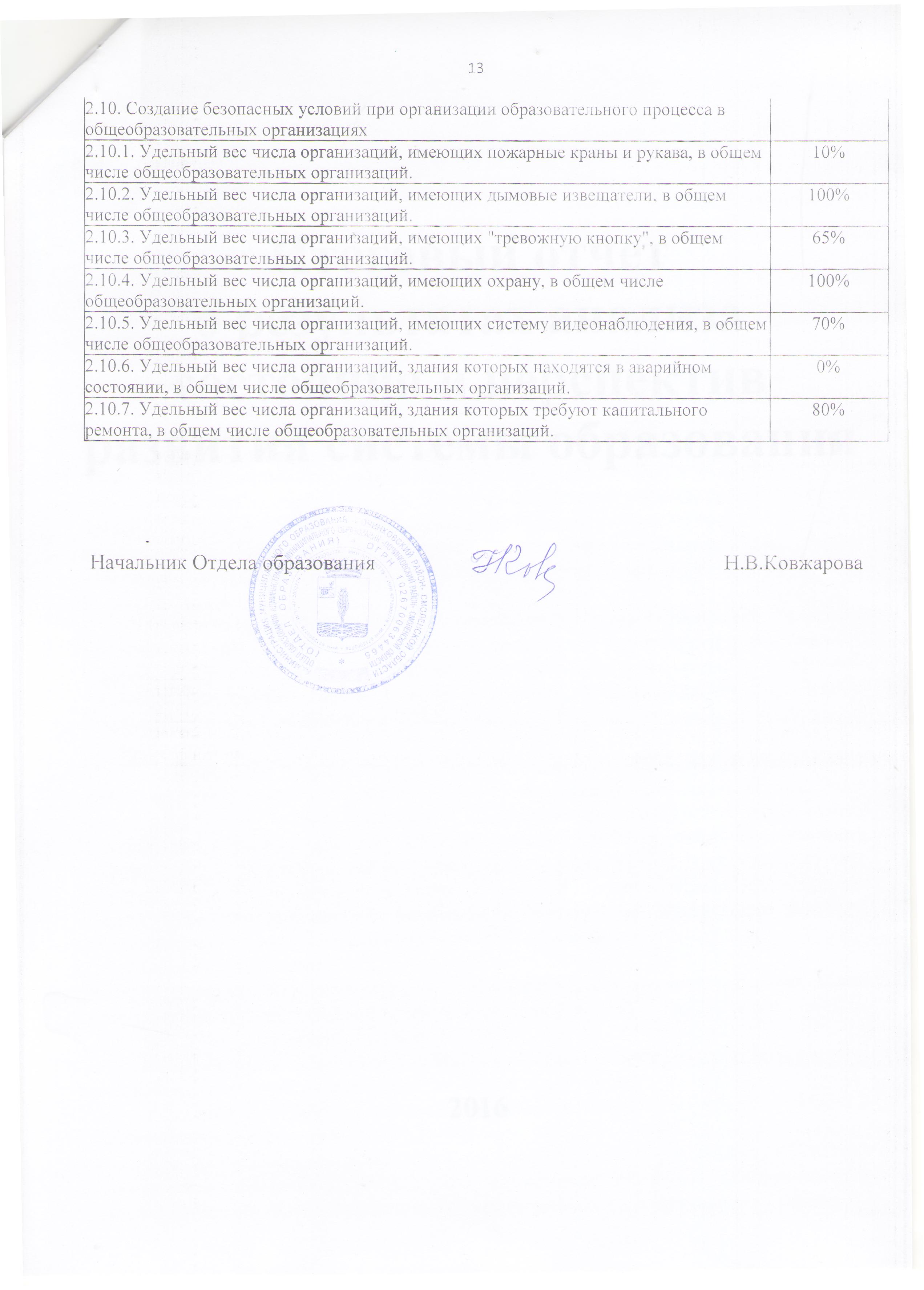 Раздел/подраздел/показательЕдиница измерения/форма оценкиI. Общее образование1. Сведения о развитии дошкольного образования1.1. Уровень доступности дошкольного образования и численность населения, получающего дошкольное образование:1.1.1. Доступность дошкольного образования (отношение численности детей в возрасте от 3 до 7 лет, получивших дошкольное образование в текущем году, к сумме численности детей в возрасте от 3 до 7 лет, получающих дошкольное образование в текущем году и численности детей в возрасте от 3 до 7 лет, находящихся в очереди на получение в текущем году дошкольного образования).100%1.1.2. Охват детей дошкольными образовательными организациями (отношение численности детей, посещающих дошкольные образовательные организации, к численности детей в возрасте от 2 месяцев до 7 лет включительно, скорректированной на численность детей соответствующих возрастов, обучающихся в общеобразовательных организациях).63,4%1.1.3. Удельный вес численности воспитанников частных дошкольных образовательных организаций в общей численности воспитанников дошкольных образовательных организаций.0%1.2. Содержание образовательной деятельности и организация образовательного процесса по образовательным программам дошкольного образования1.2.1. Удельный вес численности детей, обучающихся в группах кратковременного пребывания, в общей численности воспитанников дошкольных образовательных организаций.0%1.3. Кадровое обеспечение дошкольных образовательных организаций и оценка уровня заработной платы педагогических работников1.3.1. Численность воспитанников организаций дошкольного образования в расчете на 1 педагогического работника.12,1 чел1.3.2. Отношение среднемесячной заработной платы педагогических работников дошкольных образовательных организаций к среднемесячной заработной плате в сфере общего образования в субъекте Российской Федерации (по государственным и муниципальным образовательным организациям).72%1.4. Материально-техническое и информационное обеспечение дошкольных образовательных организаций1.4.1. Площадь помещений, используемых непосредственно для нужд дошкольных образовательных организаций, в расчете на одного воспитанника.10,31.4.2. Удельный вес числа организаций, имеющих водоснабжение, центральное отопление, канализацию, в общем числе дошкольных образовательных организаций:водоснабжение;100%центральное отопление;100%канализацию.100%1.4.3. Удельный вес числа организаций, имеющих физкультурные залы, в общем числе дошкольных образовательных организаций.33%1.4.4. Удельный вес числа организаций, имеющих закрытые плавательные бассейны, в общем числе дошкольных образовательных организаций.0%1.4.5. Число персональных компьютеров, доступных для использования детьми, в расчете на 100 воспитанников дошкольных образовательных организаций.0%1.5. Условия получения дошкольного образования лицами с ограниченными возможностями здоровья и инвалидами1.5.1. Удельный вес численности детей с ограниченными возможностями здоровья в общей численности воспитанников дошкольных образовательных организаций.0%1.5.2. Удельный вес численности детей-инвалидов в общей численности воспитанников дошкольных образовательных организаций.0,4%1.5.3. Структура численности детей с ограниченными возможностями здоровья, обучающихся в группах компенсирующей, оздоровительной и комбинированной направленности дошкольных образовательных организаций (за исключением детей-инвалидов), по видам групп:группы компенсирующей направленности, в том числе для воспитанников:*(4)0%с нарушениями слуха: глухие, слабослышащие, позднооглохшие;*(4)0%с тяжелыми нарушениями речи;*(4)0%с нарушениями зрения: слепые, слабовидящие;*(4)0%с умственной отсталостью (интеллектуальными нарушениями);*(4)0%с задержкой психического развития;*(4)0%с нарушениями опорно-двигательного аппарата;*(4)0%с расстройствами аутистического спектра;*(4)0%со сложными дефектами (множественными нарушениями);*(4)0%с другими ограниченными возможностями здоровья.*(4)0%группы оздоровительной направленности, в том числе для воспитанников:*(4)0%с туберкулезной интоксикацией;*(4)0%часто болеющих;*(4)0%других категорий, нуждающихся в длительном лечении и проведении специальных лечебно-оздоровительных мероприятий.*(4)0%группы комбинированной направленности.*(4)0%1.5.4. Структура численности детей-инвалидов, обучающихся в группах компенсирующей, оздоровительной и комбинированной направленности дошкольных образовательных организаций, по видам групп:группы компенсирующей направленности, в том числе для воспитанников:*(4)0%с нарушениями слуха: глухие, слабослышащие, позднооглохшие;*(4)0%с тяжелыми нарушениями речи;*(4)0%с нарушениями зрения: слепые, слабовидящие;*(4)0%с умственной отсталостью (интеллектуальными нарушениями);*(4)0%с задержкой психического развития;*(4)0%с нарушениями опорно-двигательного аппарата;*(4)0%с расстройствами аутистического спектра;*(4)0%со сложными дефектами (множественными нарушениями);*(4)0%с другими ограниченными возможностями здоровья.*(4)0%группы оздоровительной направленности, в том числе для воспитанников:*(4)0%с туберкулезной интоксикацией;*(4)0%часто болеющих;*(4)0%других категорий, нуждающихся в длительном лечении и проведении специальных лечебно-оздоровительных мероприятий.*(4)0%группы комбинированной направленности.*(4)0%1.5.5. Удельный вес числа организаций, имеющих в своем составе лекотеку, службу ранней помощи, консультативный пункт, в общем числе дошкольных образовательных организаций.*(4)40%1.6. Состояние здоровья лиц, обучающихся по программам дошкольного образования1.6.1. Пропущено дней по болезни одним ребенком в дошкольной образовательной организации в год.14,21.7. Изменение сети дошкольных образовательных организаций (в том числе ликвидация и реорганизация организаций, осуществляющих образовательную деятельность)1.7.1. Темп роста числа дошкольных образовательных организаций.0%1.8. Финансово-экономическая деятельность дошкольных образовательных организаций1.8.1. Общий объем финансовых средств, поступивших в дошкольные образовательные организации, в расчете на одного воспитанника.56,6 тыс.руб.1.8.2. Удельный вес финансовых средств от приносящей доход деятельности в общем объеме финансовых средств дошкольных образовательных организаций.18%1.9. Создание безопасных условий при организации образовательного процесса в дошкольных образовательных организациях1.9.1. Удельный вес числа организаций, здания которых находятся в аварийном состоянии, в общем числе дошкольных образовательных организаций.0%1.9.2. Удельный вес числа организаций, здания которых требуют капитального ремонта, в общем числе дошкольных образовательных организаций.10%2. Сведения о развитии начального общего образования, основного общего образования и среднего общего образования2.1. Уровень доступности начального общего образования, основного общего образования и среднего общего образования и численность населения, получающего начальное общее, основное общее и среднее общее образование2.1.1. Охват детей начальным общим, основным общим и средним общим образованием (отношение численности учащихся, осваивающих образовательные программы начального общего, основного общего или среднего общего образования, к численности детей в возрасте 7-17 лет).100%2.1.2. Удельный вес численности учащихся общеобразовательных организаций, обучающихся в соответствии с федеральным государственным образовательным стандартом, в общей численности учащихся общеобразовательных организаций.93,2%2.1.3. Оценка родителями учащихся общеобразовательных организаций возможности выбора общеобразовательной организации (оценка удельного веса численности родителей учащихся, отдавших своих детей в конкретную школу по причине отсутствия других вариантов для выбора, в общей численности родителей учащихся общеобразовательных организаций).*(1)20,6%2.2. Содержание образовательной деятельности и организация образовательного процесса по образовательным программам начального общего образования, основного общего образования и среднего общего образования2.2.1. Удельный вес численности лиц, занимающихся во вторую или третью смены, в общей численности учащихся общеобразовательных организаций.8,7%2.2.2. Удельный вес численности лиц, углубленно изучающих отдельные предметы, в общей численности учащихся общеобразовательных организаций.0%2.3. Кадровое обеспечение общеобразовательных организаций, иных организаций, осуществляющих образовательную деятельность в части реализации основных общеобразовательных программ, а также оценка уровня заработной платы педагогических работников2.3.1. Численность учащихся в общеобразовательных организациях в расчете на 1 педагогического работника.7,6 чел.2.3.2. Удельный вес численности учителей в возрасте до 35 лет в общей численности учителей общеобразовательных организаций.9,1%2.3.3. Отношение среднемесячной заработной платы педагогических работников государственных и муниципальных общеобразовательных организаций к среднемесячной начисленной заработной плате наемных работников в организациях, у индивидуальных предпринимателей и физических лиц (среднемесячному доходу от трудовой деятельности) в субъекте Российской Федерации:педагогических работников - всего;96%из них учителей.98%2.4. Материально-техническое и информационное обеспечение общеобразовательных организаций, а также иных организаций, осуществляющих образовательную деятельность в части реализации основных общеобразовательных программ2.4.1. Общая площадь всех помещений общеобразовательных организаций в расчете на одного учащегося.15,7 м 32.4.2. Удельный вес числа организаций, имеющих водопровод, центральное отопление, канализацию, в общем числе общеобразовательных организаций:водопровод;100%центральное отопление;100%канализацию.100%2.4.3. Число персональных компьютеров, используемых в учебных целях, в расчете на 100 учащихся общеобразовательных организаций:всего;7,5имеющих доступ к Интернету.7,52.4.4. Удельный вес числа общеобразовательных организаций, имеющих скорость подключения к сети Интернет от 1 Мбит/с и выше, в общем числе общеобразовательных организаций, подключенных к сети Интернет.100%2.5. Условия получения начального общего, основного общего и среднего общего образования лицами с ограниченными возможностями здоровья и инвалидами2.5.1. Удельный вес численности детей с ограниченными возможностями здоровья, обучающихся в классах, не являющихся специальными (коррекционными), общеобразовательных организаций, в общей численности детей с ограниченными возможностями здоровья, обучающихся в общеобразовательных организациях.0%2.5.2. Удельный вес численности детей-инвалидов, обучающихся в классах, не являющихся специальными (коррекционными), общеобразовательных организаций, в общей численности детей-инвалидов, обучающихся в общеобразовательных организациях.67,7%2.5.3. Структура численности лиц с ограниченными возможностями здоровья, обучающихся в отдельных классах общеобразовательных организаций и в отдельных общеобразовательных организациях, осуществляющих обучение по адаптированным основным общеобразовательным программам (за исключением детей-инвалидов):с нарушениями слуха: глухие, слабослышащие, позднооглохшие;*(4)0%с тяжелыми нарушениями речи;*(4)0%с нарушениями зрения: слепые, слабовидящие;*(4)0%с умственной отсталостью (интеллектуальными нарушениями);*(4)0%с задержкой психического развития;*(4)0%с нарушениями опорно-двигательного аппарата;*(4)0%с расстройствами аутистического спектра;*(4)0%со сложными дефектами (множественными нарушениями);*(4)0%с другими ограниченными возможностями здоровья.*(4)0%2.5.4. Структура численности лиц с инвалидностью, обучающихся в отдельных классах общеобразовательных организаций и в отдельных общеобразовательных организациях, осуществляющих обучение по адаптированным основным общеобразовательным программам:с нарушениями слуха: глухие, слабослышащие, позднооглохшие;*(4)0%с тяжелыми нарушениями речи;*(4)0%с нарушениями зрения: слепые, слабовидящие;*(4)0%с умственной отсталостью (интеллектуальными нарушениями);*(4)0%с задержкой психического развития;*(4)0%с нарушениями опорно-двигательного аппарата;*(4)0%с расстройствами аутистического спектра;*(4)0%со сложными дефектами (множественными нарушениями);*(4)0%с другими ограниченными возможностями здоровья.*(4)0%2.5.5. Укомплектованность отдельных общеобразовательных организаций, осуществляющих обучение по адаптированным основным общеобразовательным программам педагогическими работниками:всего;*(4)0%учителя-дефектологи;*(4)0%педагоги-психологи;*(4)14,2%учителя-логопеды;*(4)10 %социальные педагоги;*(4)21,4%тьюторы.*(4)0%2.6. Результаты аттестации лиц, обучающихся по образовательным программам начального общего образования, основного общего образования и среднего общего образования2.6.1. Доля выпускников общеобразовательных организаций, успешно сдавших единый государственный экзамен (далее - ЕГЭ) по русскому языку и математике, в общей численности выпускников общеобразовательных организаций, сдавших ЕГЭ по данным предметам.*95,3%2.6.2. Среднее значение количества баллов по ЕГЭ, полученных выпускниками, освоившими образовательные программы среднего общего образования:по математике;*32по русскому языку.*64,72.6.3. Среднее значение количества баллов по государственной итоговой аттестации (далее - ГИА), полученных выпускниками, освоившими образовательные программы основного общего образования:по математике;3,5по русскому языку.4,12.6.4. Удельный вес численности выпускников, освоивших образовательные программы среднего общего образования, получивших количество баллов по ЕГЭ ниже минимального, в общей численности выпускников, освоивших образовательные программы среднего общего образования, сдававших ЕГЭ:по математике;*4,7%по русскому языку.*0%2.6.5. Удельный вес численности выпускников, освоивших образовательные программы основного общего образования, получивших количество баллов по ГИА ниже минимального, в общей численности выпускников, освоивших образовательные программы основного общего образования, сдававших ГИА:по математике;0%по русскому языку.0%2.7. Состояние здоровья лиц, обучающихся по основным общеобразовательным программам, здоровьесберегающие условия, условия организации физкультурно-оздоровительной и спортивной работы в общеобразовательных организациях, а также в иных организациях, осуществляющих образовательную деятельность в части реализации основных общеобразовательных программ2.7.1. Удельный вес лиц, обеспеченных горячим питанием, в общей численности обучающихся общеобразовательных организаций.96,6%2.7.2. Удельный вес числа организаций, имеющих логопедический пункт или логопедический кабинет, в общем числе общеобразовательных организаций.10%2.7.3. Удельный вес числа организаций, имеющих физкультурные залы, в общем числе общеобразовательных организаций.75%2.7.4. Удельный вес числа организаций, имеющих плавательные бассейны, в общем числе общеобразовательных организаций.5%2.8. Изменение сети организаций, осуществляющих образовательную деятельность по основным общеобразовательным программам (в том числе ликвидация и реорганизация организаций, осуществляющих образовательную деятельность)2.8.1. Темп роста числа общеобразовательных организаций.0%2.9. Финансово-экономическая деятельность общеобразовательных организаций, а также иных организаций, осуществляющих образовательную деятельность в части реализации основных общеобразовательных программ2.9.1. Общий объем финансовых средств, поступивших в общеобразовательные организации, в расчете на одного учащегося.87,8 тыс. руб.2.9.2. Удельный вес финансовых средств от приносящей доход деятельности в общем объеме финансовых средств общеобразовательных организаций.2%